Схема 54к приложению 2к постановлению Администрациигорода Ханты-Мансийскаот____ №____Территория федерального государственного бюджетного образовательного учреждения высшего образования «Югорский государственный университет»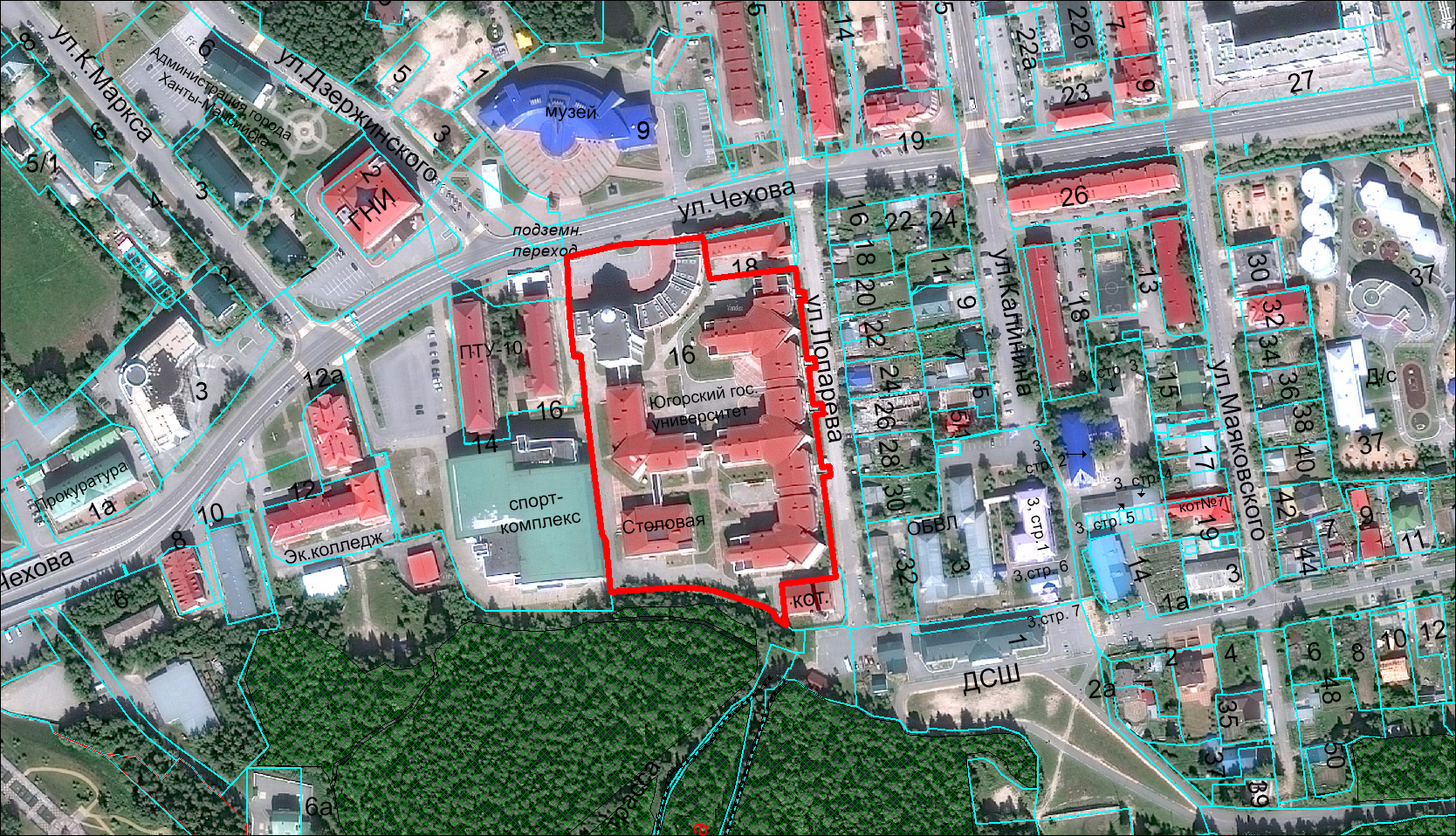 